Decreto n. 19/2021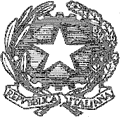 Consiglio di Stato in sede Giurisdizionale Sezione QuartaIL PRESIDENTEVISTO l'articolo 4, comma 1, del decreto legge 30 aprile 2020, n, 28, convertito con modificazioni dalla legge 25 giugno 2020, n. 70;VISTO l'articolo 25 del decreto-legge 28 ottobre 2020, n. 137;VISTO l’art. 6, comma 1, lett e) del decreto legge n. 1 del 1 aprile 2021 di modifica dell’art. 25 del d.l. n. 137/2020.VISTO il decreto del Presidente del Consiglio di Stato n. 134 del 22 maggio 2020, recante Regole tecnico-operative per l’attuazione del processo amministrativo telematico, nonché per la sperimentazione e la graduale applicazione dei relativi aggiornamenti.VISTE le istanze pervenute, aventi ad oggetto la discussione da remoto dei ricorsi fissati all'udienza del 6 maggio 2021;PRESO ATTO che la discussione orale con collegamento da remoto oggetto delle istanze di cui al detto art. 4, comma 1, d. l. n. 28 del 2020, all'art.25 del decreto legge 28 ottobre 2020, n. 137 e all’art. 6, comma 1, lett.e) del decreto legge n. 1 del 1 aprile 2021,  è modalità idonea a salvaguardare il contraddittorio e l’effettiva partecipazione dei difensori all'udienza, assicurando in ogni caso la sicurezza e la funzionalità del sistema informativo della giustizia amministrativa e dei relativi apparati;RITENUTO di adottare direttive e misure organizzative per la trattazione delle udienze, coerenti con le disposizioni dettate dal Presidente del Consiglio di Stato e di provvedere in ordine alle sopra indicate istanze;DISPONELe cause per le quali non è stata richiesta o disposta la discussione da remoto passano in decisione senza discussione, sulla base degli atti depositati, secondo l'ordine di ruolo.Per le cause nelle quali le parti o alcune di esse hanno depositato note di udienze, alternative alla discussione, il loro difensore sarà considerato presente all'udienza e ne sarà dato atto a verbale.Preliminarmente, secondo l'ordine di ruolo, vi saranno le chiamate dei ricorsi per i quali è stata depositata e accolta istanza di discussione da remoto ai sensi dell'art. 25 del decreto legge 28 ottobre 2020, n. 137 e art. 6, comma 1, lett.e) del d.l. 1/2021;La Camera di Consiglio avrà inizio alle ore 9.00 e si svolgerà secondo le seguenti fasce orarie:dalle ore 9.00 alle ore 9.30 ord. ruolo     4   NRG 202007309ord. ruolo     5   NRG 202101694ord, ruolo    10  NRG 201806927ord. ruolo    11  NRG 201403647ord. ruolo    15  NRG 202003074ord. ruolo    16  NRG 202005941ord. ruolo    17  NRG 202007016ord. ruolo    18  NRG 202007418dalle ore 9.30 alle ore 10.00ord. ruolo    21  NRG 202103280ord ruolo     25  NRG 202103024ord. ruolo    26  NRG 202103805ord. ruolo    27  NRG 202103277ord. ruolo    29  NRG 202102938ord. ruolo    30  NRG 202103094ord. ruolo    31  NRG 202103228ord. ruolo    32  NRG 202102910dalle ore 10.00 alle ore 10.30ord. ruolo    33  NRG 202103026ord. ruolo    34  NRG 202103101ord. ruolo    35  NRG 202103104ord. ruolo    36  NRG 202103261ord. ruolo    41  NRG 202103177ord. ruolo    43  NRG 202103289ord. ruolo   44  NRG 202103295A seguire l’Udienza Pubblicadalle ore 11.00 alle ore 11.30ord. ruolo    2 NRG 201909975ord. ruolo    5 NRG 201910701ord. ruolo    7 NRG 202008944ord. ruolo  10 NRG 202100228ord. ruolo  11 NRG 201902190ord. ruolo  14 NRG 202007677dalle ore 11.30ord. ruolo  15  NRG 202010229ord. ruolo  18  NRG 202007455ord. ruolo  19  NRG 202008106ord. ruolo  22  NRG 201707504ord. ruolo  23  NRG 201708441ord. ruolo  30  NRG 201504882ord. ruolo  33  NRG 202001482Per i collegamenti da remoto, agli avvocati si raccomanda di attenersi alle regole di autenticazione disposte dall'art. 3, comma 4, All. 3, del decreto del Presidente del Consiglio di Stato n. 134 del 22 maggio 2020; all'apertura del contatto sarà richiesto ai soggetti ammessi a partecipare al collegamento di dimostrare la loro identità e la libera volontà di dar corso all'udienza da remoto, anche relativamente alla disciplina del trattamento dei dati personali, previa dichiarazione da parte dei difensori, dei loro eventuali delegati o delle parti che agiscono in proprio, di aver letto l'informativa di cui all'art. 2 comma 5 del decreto del Presidente del Consiglio di Stato n. 134 del 22 maggio 2020 su richiamato.In caso di necessità i numeri della sezione da contattare sono i seguenti:06 68272314    06 68272415    Manda alla Segreteria di pubblicare il presente atto sul sito della Giustizia amministrativa e di comunicare alle parti ammesse alla discussione il link per il collegamento all'udienza almeno un giorno libero prima della trattazione. Roma 3 maggio 2021                                                                                                                                    Il Presidente                                                                                                                                    Luigi Maruotti